UNIVERSIDADE FEDERAL DE VIÇOSA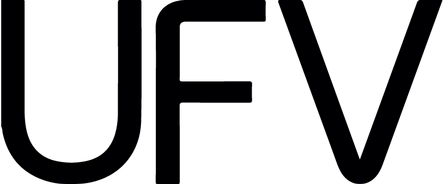 CENTRO DE CIÊNCIAS HUMANASDEPARTAMENTO DE DIREITO - DPDPrédio DPD - Campus Universitário - Viçosa, MG - 36570-900 - Telefone:(31) 3612-7351 - E-mail: dpd@ufv.brAo Departamento de Direito,,NOME (efetivo)                MATRÍCULANOME (suplente)             MATRÍCULA,solicitam ao Departamento de Direito receber sua inscrição para concorrer à representação dos Discentes de Graduação no Colegiado do curso de Direito, em eleição a ser realizada no dia 22 de junho de 2023.Nestes Termos,Pede Deferimento.Viçosa, __ de junho de 2023.Assinatura:EfetivoAssinatura:Suplente